งบประมาณรายจ่ายประจำปี ๒๕๖๐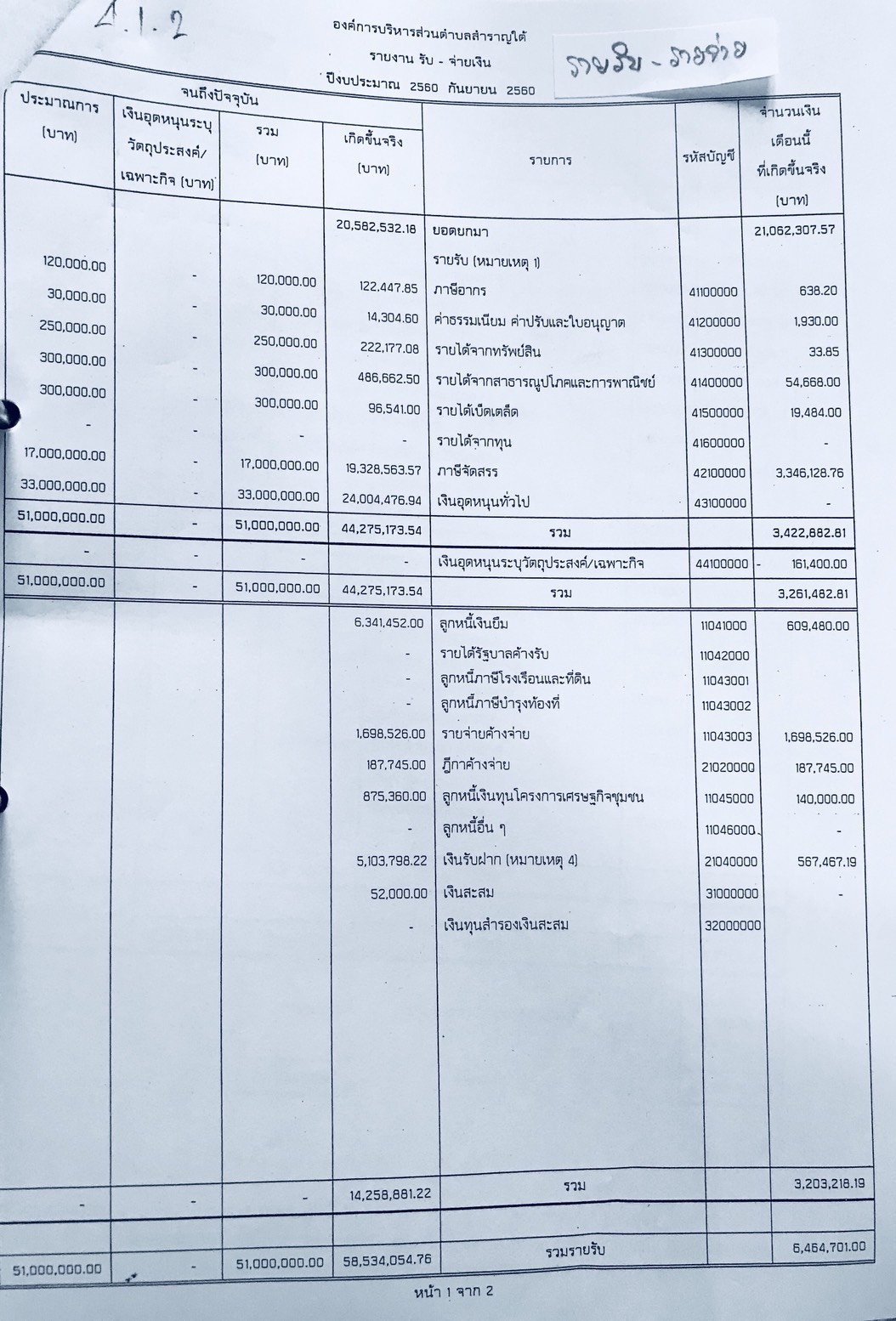 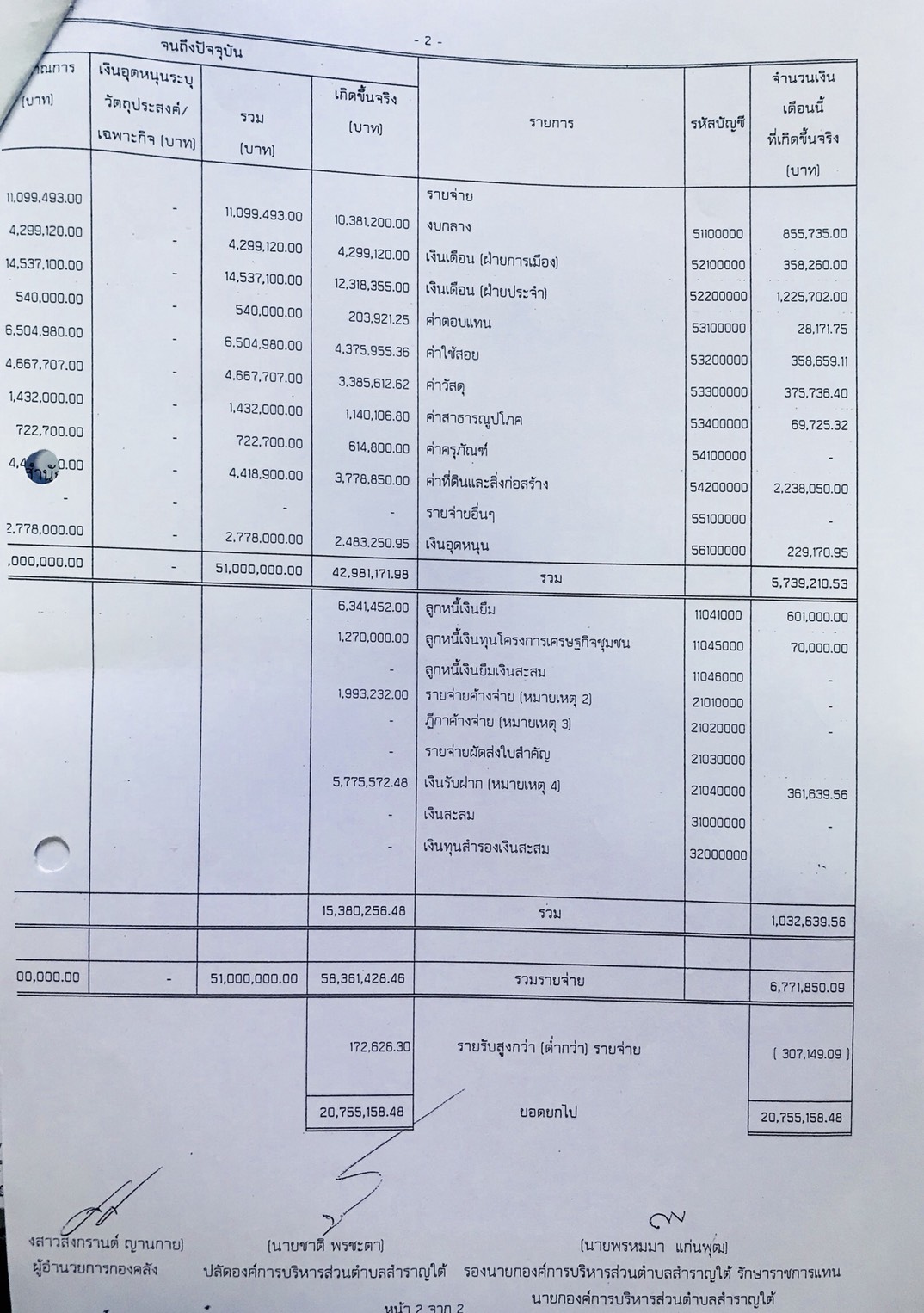 